МБОУ «Кельчиюрская средняя общеобразовательная школа»                       Сценарий выступления агитбригады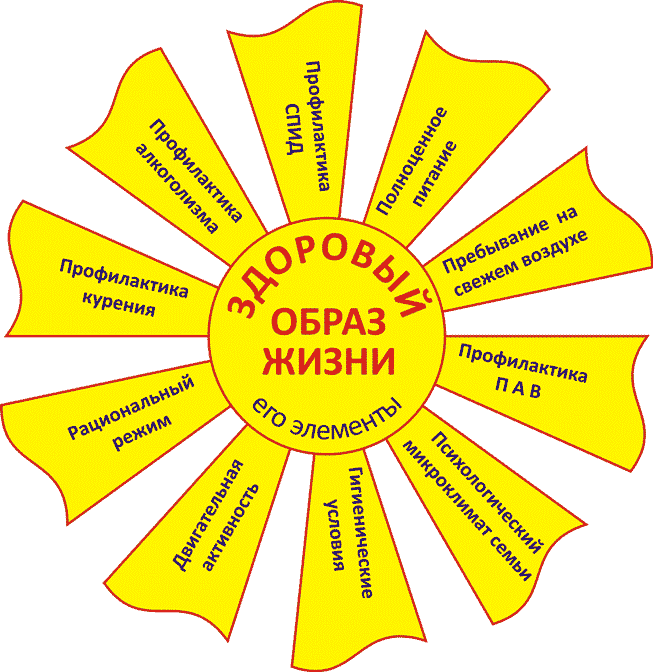 Автор сценария:педагог-организаторФилиппова Ю. И.  «Наше здоровье - в наших руках»Внимание! Сегодня вас приветствует агитбригада Кельчиюрской  средней общеобразовательной школы «Здравия желаем!»1.Мы вас приветствуем друзьяв прекрасной этой школе. Ведь равнодушным быть нельзяколь на планете горе!Порокам, что заводят в АдМы скажем дружно «Нет!»Пусть расцветает счастья садЖизнь длится сотни лет!(Участники агитбригады в белых  костюмах исполняют танец, к ним незаметно из-за кулис с разных сторон подкрадываются участники в  черных масках. Белые замечают их и застывают…)- Меня зовут Наркомания! Я сильнее всех на свете. Ноги и руки у меня длинные! Желудок у меня ненасытный! Голову держу высоко, язык мой необузданный, глаза бесстыжие. Если кто подружится со мной, изменит всю свою жизнь. Я вложу ему в сердце скорбь. Душу запру в темницу. Его глаза перестанут различать свет, ум не будет способен рассуждать и мыслить. Я завладею его телом, жизнь со мной, как миг, так быстротечна!
У меня много слуг!
Кто несчастен и обречен на муки? Мои слуги!
Кто совершает преступления ради очередной дозы? Мои слуги!
Кто развращен и лишен нравственности? Да мои слуги!
Кто умрет внезапно от передозировки или погибнет от рук своих же дружков? И это мои слуги!
- ЕСТЬ ЛИ НА СВЕТЕ ЧТО - ЛИБО ЛУЧШЕ МЕНЯ?
- (команда) ДА! ЕСТЬ!
-Это свободная от наркотического угара жизнь! 
-Это яркое чувство творческого полета!
-Это спортивные высоты достигнутые тобой!
-Это ясные лучистые глаза, перед которыми весь мир!
-Это-МЫ!
-И у нас есть ИНОЙ выбор!(Расходятся по краям сцены,  в глубине сцены высвечивается цветок, под воздействием луча в нем начинает биться «сердце». Цветок раскрывается, и из него выходит Дюймовочка. Звучит фонограмма песни:)Родилось милое дитя,Надежды мамы приумножив.И мама, к Богу обратясь,Молила, что б был огороженЕе ребенок от беды,От нищеты, тюрьмы, порока,От наркотической иглыИ смерти, выпавшей до срока.Есть в нашей сказке старый пруд,Там лилии цветут, там лилии цветут, цветут… На сцену выбегают участники в белых и черных масках.Б-2. (берет Дюймовочку за руку). Мы все рождаемся на свет для счастья, любви и радости. И еще для того, чтобы сделать наш Мир добрее и чище!Ч-2. А мы тогда для чего? Мы тоже существуем в этом мире и мы не дремлем!Д. (озираясь на всех). Какой непонятный, загадочный мир! Что в нем происходит? Кто в нем живет? (обращается к «белым»). Сколько вокруг милых и добрых лиц! Вы все мои друзья! И вы поможете мне во всем разобраться?На первый план выскакивает «черный». Дюймовочка обращается к нему.Д. («черному») И вы тоже?Ч-3. О, конечно, йез, ов коз! Давай знакомиться! Ты че куришь?Д.- «Куришь»? А я не знаю, что такое «куришь»!Ч-3. Никогда не пробовала? Ну, темнота. - Хочешь легким путем счастья добиться? Можешь на меня во всем положиться.
Прочь друзей. Меня послушай! Мне отдай в объятье душу! Здесь друзья нам не помогут, навредить лишь только могут.  Я ж избавлю от проблем, помогу тебе и всем! А имен моих не счесть: кайф и дурь, наркота и глюки. И для счастья я и для скуки!
Возьми волшебное зелье вот это. Оно не сравниться ни с чем на свете! Бери, ну скорее же счастье бери! Увидишь ты мир, что прекрасней зари!
- Вот здорово! Маме хочу показать!
-Зачем? Все испортишь, здесь надо молчать..Д. (пугаясь, неуверенно). Я… Я… лучше домой пойду, я маме обещала прийти пораньше ….Ч-1. Детка, тебе сейчас все будет все равно. Ты окажешься в такой сказке, где ни будут нужны ни дом, ни мама!Ч-2. Давай руку, детка!«Черные» тянут Дюймовочку за собой. Выбегают «белые», хватают и оттаскивают Дюймовочку от «черных».Б-1. Стой, девочка! Подожди! Подумай! Это мгновение может оказаться последним глотком свободы в твоей жизни!Б-2. А потом только один безжалостный деспот будет управлять твоими мыслями, душой и телом - наркотик!Б-3. Он отнимет все- дом, родных и друзей, надежду на будущее, радость и счастье.Б-1. Он сузит твой мир до одного единственного желания - дозы! Ради нее ты пойдешь и на предательство, и на убийство!Б-2. (обращаясь к залу). А знаете ли вы, что только единицы попавших на иглу имеют шанс на полное выздоровление? (протягивает руку и обращается к конкретному человеку в зале). Оглянись вокруг? Может, рядом с тобой сверстник, друг, просто знакомый, которому нужна твоя помощь! Протяни ему руку! Не дай сделать этот последний роковой шаг!Идут надвигаясь на наркотики, те уползают.- Наркотики сегодня обвиняем,
За гибель, что они несут,
За жизнь, что в чреве разлагают,
За то, что нацию убьют.
За то, что детство умерщвляют,
Людское счастье разбивают.
И черным ада ореолом,
Кружатся дьяволом над домом.
- За то, что щупальцами зла,
Душа во тьму погребена.
Воспрянь же разум ото сна,
От эйфорического рая.
Даруй здоровье, радость дня,
Иди на свет, зло побеждая. 
И ты сам делаешь выбор между светом и тьмой!1-й (в зал). А ты?! Разве хочешь умереть молодым?!На сцену под музыкальное сопровождение выходят участники агитбригады, в опущенных руках держат плакаты на антиалкогольную тематику.Чтец 1:      Внимание! Внимание!
 Антиалкогольная компания!
 Наша агитбригада  проводит агитацию - 
 Нужно срочно спасать нашу нацию!
Чтец 2: На заре ХХI века 
 Наступает момент, когда 
  Мы за все бываем в ответе, 
Перелистывая года.
Чтец 3: Человек, покоривший небо,
   Чудо техники изобретая,
  Приобщаясь к дурным привычкам, 
 О здоровье своем забывает.
Чтец 4:   В 2006 году в России появился новый термин - «подростковый алкоголизм». С экранов телевизоров каждодневно идет  реклама пива, как напитка для веселой компании,   напитка для утоления жажды, напитка, который позволяет ощутить   себя сильным и уверенным.     
Чтец 5:   А так ли уж этот напиток хорош?
Подумай, подросток, а что же ты пьешь?
 Ведь пиво и взрослым не делает чести
 Давайте об этом подумаем вместе.
Чтец 1:  Часто подростки ошибочно считают, что бутылочка прохладного,
искрящегося напитка поможет снять напряжение; в любой компании,  на вечеринках даст возможность почувствовать себя увереннее.  В результате многие подростки находятся в плену    у алкогольных напитков.
Чтец 1:    Сегодня в России на одного человека  приходится около 43 литров пива в год. При этом самый большой рост распространенности зависимости от пагубной привычки наблюдается сейчас среди подростков.
Чтец 2:    Именно среди подростков резко возросло количество сердечных
 заболеваний, заболеваний печени и гормональных расстройств.
Чтец 3:    Подросток, употребляющий пиво и другие алкогольные напитки лишает себя не только   здоровья, но и возможности успешного обучения. 
Он лишает себя будущего.  А еще, алкоголизм - это частный случай  наркомании.Выбегают все остальные участники, присоединяются к первому и второму.2-й -Не из любопытства …. 3-й- Не из чувства товарищества …4-й -Ни за что, никогда не прикасайся к наркотикам! 5-й- Они разрушают тело!6-й -Калечат и опустошают душу!7-й -Не пробуй их! Берегись долгой, мучительной смерти- смерти в рассрочку!1-й -И если ты все- таки собрался их попробовать ….Все(хором).ПРИЗАДУМАЙСЯ!.ИСПУГАЙСЯ!УЖАСНИСЬ!...2-й И не пробуй никогда!!!У тебя всегда есть выбор/ (показывают плакаты).Это - наркотики, пьянство, курение. Ты выбираешь это? Значит ты хочешь иметь вот это? (показывают плакаты)Разложившуюся печеньОтравленные легкиеСушеные мозгиДырка в кармане.И тогда у тебя одна дорога. Вот сюда! (на плакате могила или тюрьма).К микрофонам по очереди подходят участники со свечами, тихо и внятно произносят слова молитвы.3-й О Боже! Сохрани под покровом твоим юные неокрепшие души!4-й Отгони от них дух гордыни, соблазна и злобы!5-й Дай им жизнь мирную, счастливую, достойную!6-й Да послужат они, своему Отечеству чистотой и кротостью!7-й Верой и нелицемерной любовью!!!Все участники со свечами: Аминь! (медленно уходят за кулисы. Музыка заканчивается завершающими аккордами)5. - Есть другой путь!  (плакаты)Правильное питаниеЗакаливание.Занятия физкультурой.Творческая активность.Соблюдение режима дня.Бережное отношение к окружающему миру.Все это в твоих силах. Это - здоровый образ жизни. Сделай свой выбор!    Звучит песня «Команда молодости нашей».«Команда молодости нашей».Мы собрались в школе  этойЗа всех, кто хочет жить, держать ответВ век 21-й жить хотим достойноИ всем, кто к нам с иглой, ответим «нет»Припев:  Самим судьбу свою вершить России – матушке служитьХотим заверить – в самом делеНам с вредными привычками не жить.Со спортом мы расстанемся нескоро,Но время не унять и не сдержать,Когда придут на сцену наши детиЧтоб не пришлось таких проблем решать.Припев.Чтец 2:  Сколько еще есть хорошего рядом
 Ты посмотри вокруг сам, трезвым взглядом.
 Думай, решай, собери свои мысли,
И выбирай (все вместе) здоровый образ жизни.